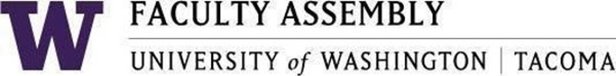 Executive Council MeetingMonday, September 26, 202212:30 – 1:20 p.m.GWP 320 Dawn Lucien RoomZoom link: https://washington.zoom.us/j/94375842044+1 206 337 9723 US (Seattle) +1 253 215 8782 US (Tacoma)Meeting ID: 943 7584 2044Agenda12:30-12:40: Land Acknowledgement, Consent to Agenda, Approval of Meeting Minutes, Permission to Record12:40-12:45: Welcome and Introductions12:45-12:55: Ground Rules for FA Meetings12:55-1:10: EC Tasks for the year 
1:10-1:20: Charges for standing committees